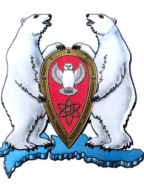 ГЛАВА МУНИЦИПАЛЬНОГО ОБРАЗОВАНИЯГОРОДСКОЙ ОКРУГ  "НОВАЯ ЗЕМЛЯ"РАСПОРЯЖЕНИЕ«13» апреля 2022 г.  № 03г. Архангельск-55О формировании состава антитеррористической комиссии в муниципальном образовании городской округ «Новая Земля»	В соответствии с пунктами 3 и 4 Положения об антитеррористической комиссии на территории муниципального образования Архангельской области утвержденного указом губернатора Архангельской области от 12.09.2018 года № 86-у распоряжаюсь:1. Сформировать антитеррористическую комиссию в составе:Председатель комиссии:Мусин Ж. К. -	глава муниципального образованияЗаместитель:Перфилов А. А. - 	заместитель главы администрацииСекретарь: Булаткин К. А. -	ведущий специалист администрацииЧлены комиссии:Салтыков А. В. -	командир войсковой части 10504 Симовин А. Н. – 	председатель Совета депутатовПаламаренко И.В. -	начальник штаба войсковой части 77510 Торопов А.Г. -	УУП отдела полиции ОУВ и РО Архангельской  	Области ОМВД России по ЗАТО г. МирныйЗахаров О.В. -	руководитель  МБУ «АвтоЭнергия»2. Постановление главы МО ГО «Новая Земля» от 24 апреля 2020 г.  № 07 «О формировании состава антитеррористической комиссии в МО ГО «Новая Земля» признать утратившим силу.3. Распоряжение подлежит опубликованию в газете «Новоземельские вести» и размещению на официальном сайте муниципального образования городской округ «Новая Земля».Глава муниципального образования 			          	    Ж.К.Мусин